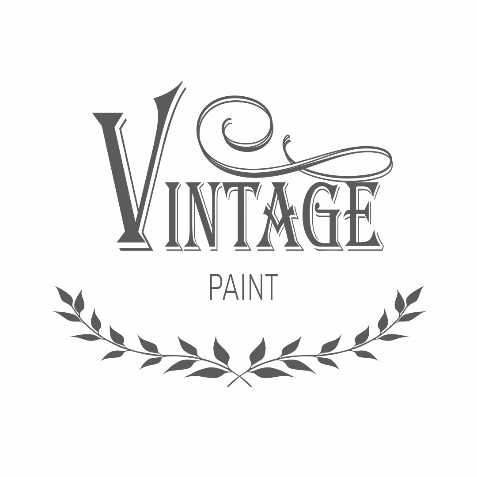 Všechno je o vášni ...Inspirace minulostí, udržitelnost pro budoucnost.Starožitná „Vintage“ barvaJDL – Jeanne d´Arc LivingMatná, přírodní, bezolovnatá barva určená k vytvoření autentického Vintage matného a křídového povrchu na jakýkoliv povrch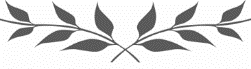 Barva značky Vintage Paint je čistá, přírodní, vodou ředitelná a ekologická barva a byla vyvinuta speciálně pro vytvoření autentického matného a křídového povrchu, který byl v dávných dobách běžný u nábytku. Barva bez speciální přípravy přilne prakticky na jakýkoli povrch (dřevo, kov, sklo, plast, tkanina atd.) a poskytuje dobré krytí. Můžete jej snadno použít na nábytek, předměty, stěny, podlahy, dlaždice atd., abyste vytvořili styl, který milujete, a vytvořili různé dekorativní efekty.Historie malby původně sahá až do Itálie ze 14. století. Vintage Paint od Jeanny dAArc Living je aktualizovaná verze původních starých křídových barev. Tato barva kombinuje původní vlastnosti s moderní technologií. Při výrobě jsou stále používány pouze přírodní složky. Víntage Paint se stará o vaše zdraví a životní prostředí.Proč je Vintage Paint od Jeanne d´Arc Living dobrou volbou:Certifikace EU, ekoznačka: NL/044/006*čisté a přírodní základní malovánískvělé pokrytíkrátká doba schnutínení třeba písek, podklad není nutné nijak připravovatbarva je připravená k okamžitému použití a není třeba ji ředitbarva je pružná a díky tomu extra trvanlivádokonalá rovnováha mezi pokrytím a hladkostíbarva odpovídá evropské normě EN 71-3 a je bezpečná pro použití na dětském nábytku. Vyhovuje evropským předpisům. ultra nízký obsah VOC (těkavé organické látky, max. 14 g/l) a téměř žádný zápach velmi nízký kód MAL 0-1 (1993)**bez amoniaku100% bez olovaNátěr je voděodolnýpro vnitřní i venkovní použitízabalené v recyklovaných plechovkách a krabicíchvysoké zaměření na produkci s malou stopounetestováno na zvířatechbez živočišných přísad Vydatnost: mezi 7-10 m2 v závislosti na pórovitosti povrchu. Minimalizujte plýtvání barvou odhadem, kolik barvy budete potřebovat.Rychlost schnutí: suché na dotek cca za 30 minut, aplikace další vrstvy (přetření) cca za 1 hodinu.Pokyny pro uživatele: barevné pigmenty se časem potopí. Před použitím dobře promíchejte. Míchejte ve stojatých kruzích a škrábejte dno plechovky.Při aplikaci přímo na povrch se doporučují dvě tenké vrstvy. Povrch by měl být suchý a zbavený mastnoty. Použijte barvu tak, jak je. Pokud dáváte přednost vyplavenějšímu efektu, můžete přidat trochu vody. Pro aplikování na zeď řeďte v poměru 1:1 (barva:voda). Nejlepších výsledků dosáhnete použitím štětců Vintage, protože naše štětce mají jemnější strukturu a lepší krytí.Pokud chcete, aby byl povrch chráněný před vlhkostí a nečistotami, opatřete Vintage voskem nebo lakem. U podlah, kuchyňských skříněk a jiných povrchů, kde je předpoklad intenzivního používání doporučujeme také chránit pomocí Vintage vosku nebo laku.Ve specifických situacích může být před lakováním nutné použít Vintage blokátor, což je základní nátěr blokující skvrny (zabraňuje krvácení/odbarvení).Štětce a nářadí očistěte vodou. Vezměte prosím na vědomí, že zbývající barvu nelze nalít přímo do odpadu. Zlikvidujte barvu podle místních směrnic a předpisů. Obnovte nepoužitou barvu pro opětovné použití. Nepoužitý nátěr lze dobře uložit do původního plechu dobrým uzavřením víka a uložit na suché a nemrznoucí místo. Opětovné použití barvy může účinně minimalizovat dopad životního cyklu výrobku na životní prostředí.Pozor: používejte pouze s dostatečným větráním. Vyvarujte se kontaktu s očima a pokožkou. Po použití si umyjte ruce. Pokud nádobu nepoužíváte, uchovávejte ji uzavřenou. Nepřenášejte obsah do jiných nádob ke skladování. Pokud dojde ke kontaktu s očima, vypláchněte oči velkým množstvím teplé vody. Pokud podráždění přetrvává, vyhledejte lékařskou pomoc. V případě požití okamžitě vyhledejte lékařskou pomoc. Nepolykejte. Uchovávejte mimo dosah dětí.Výrobek je bezpečný jak pro uživatele, tak pro životní prostředí. K výrobě barvy se používají bezpečné přísady. Barva je schválená k použití pro nábytek a dětské hračky. Výroba probíhá zodpovědně, s přísadami, které mají nízkou stopu. Používáním výrobků s označením Vintage Paint se zabrání škodlivému dopadu na životní prostředí. Díky tomuto úsilí je výrobce Vintage Paint hrdým vlastníkem ekoznačky EU.Získejte inspiraci, průvodce a mnoho dalšího na www.vintagepaint.dk*Štítek EU EcoLabel usnadňuje zelená rozhodnutí.Aby produkty splňovaly podmínky EU EcoLabel, musí splňovat přísná kritéria. Tato environmentální kritéria vypracovala skupina odborníků. Zde berou v úvahu celý životní cyklus, od těžby surovin po výrobu, balení, přepravu, použití a odpad. Každá fáze produktu EU EcoLabel je monitorována, aby se určilo, zda dochází k dopadům na životní prostředí. Tyto standardy chrání celý životní cyklus a zaručují udržitelnost.Největší dopad na životní prostředí obvykle nastává při používání produktů. Zde chemikálie přicházejí do styku s lidmi a uvolňují se do životního prostředí odpadní vodou a vyřazováním obalů. Štítek EU EcoLabel minimalizuje používání nebezpečných látek, jako jsou látky, které mohou být škodlivé pro vodní prostředí. Složky ve výrobcích jsou také biologicky rozložitelné, takže jsou méně škodlivé, pokud skončí v kanalizaci. Balení se také co nejvíce snižuje.Značku získaly tisíce různých produktů po celé Evropě, včetně mýdla a šamponů, dětského oblečení, barev, elektrických spotřebičů. Kritéria použitelnosti zaručují efektivní výkon výrobku. Tímto způsobem si můžete být jisti, že vaše barva je účinná a šetrnější k životnímu prostředí. To také znamená, že naše barva je schválena pro použití na dětské hračky a nábytek.**Kód vám řekne, jak se chránit před jakýmikoli zdravotními riziky spojenými s prací s produktem. Kód se používá pouze v Dánsku.Kód MAL se skládá ze dvou čísel spojených pomlčkou. Jako příklad to může být 1-2. První číslo označuje bezpečnostní opatření, která musíte přijmout jako minimum, abyste zabránili vdechování par z obsahu těkavých látek ve výrobku. Druhé číslo označuje bezpečnostní opatření, která musíte přijmout jako minimum, abyste předešli zdravotnímu riziku spojenému s výrobkem, pokud přijde do přímého kontaktu s pokožkou nebo dýchacími cestami, nebo při požití.Číslo před pomlčkou jde od 00 do 5 a číslo za pomlčkou od 1 do 6. Čím vyšší číslo, tím vyšší potřeba bezpečnostních opatření. Kdykoli je to možné, vždy vyberte produkt s nejnižším kódem, tj. 00-1.Dánští pracovníci znají významy různých kódů MAL, když potřebují zvolit osobní ochranná opatření.